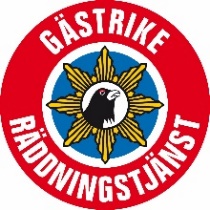 Vid anslutning av ett automatiskt brandlarm till Gästrike Räddningstjänst ska nedanstående uppgifter fyllas i som sedan skickas till gastrike.raddning@gastrikeraddningstjanst.se För att inga oklarheter ska finnas kring debitering, onödiga larm, nyckelboxar o.s.v. ska avtal upprättas som reglerar avtalsparternas inbördes åtagande. I samband med utskick av det bindande avtalet följer kvalitetsplanen som Gästrike Räddningstjänst har upprättat samt prislista för avgifter. Det är kundens ansvar att kontakta SOS Alarm när larmsändaren skall anslutas. Hantering av personuppgifterGästrike Räddningstjänst kommer att behandla dina personuppgifter i denna handling för att uppfylla Lag om skydd mot olyckor. I enlighet med arkivlagen kommer dina uppgifter att bevaras hos myndigheten. Läs gärna mer på www.gastrikeraddningstjanst.se om hanteringen av dina personuppgifter.Vad gäller ärendet      Anläggningsuppgifter                                                    Kund   Avtalsunderlag             Kontaktuppgifter till anläggningsskötare    Nyckelboxleverantör    Ansökan är inskickad av 